МДОУ «Детский сад № 41 р.п. Петровское»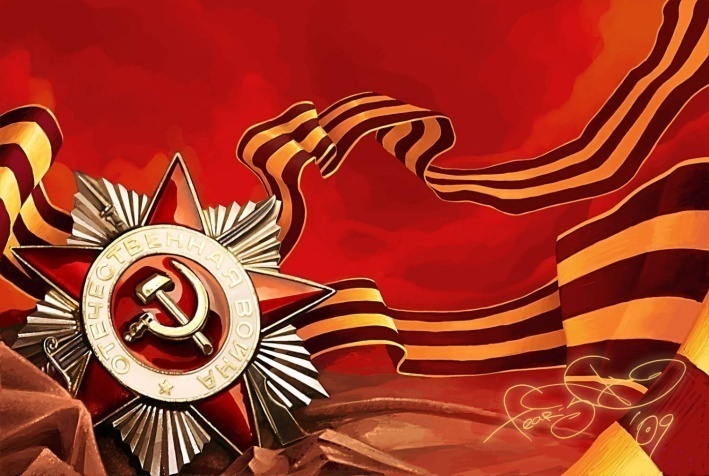 СЦЕНАРИЙВоенно - патриотической спортивной игры - соревнованиядля детей старшего дошкольного возраста совместно с родителями, посвященной Дню Великой ПобедыАвтор: Гусева Е.Г. инструктор по физической культуреI квалификационная категория2020 годСодержание:ВведениеАктуальностьСценарий военно-патриотической спортивной игры – соревнования для детей старшего дошкольного возраста совместно с родителями, посвященной Дню Великой победыПриложения: Приложение № 1Где встречать День Победы, 9 мая?Приложение № 2  Родителям: «Как рассказать ребенку о войне?»Введение    В последние десятилетия в нашей стране произошло много сложных, противоречивых событий, касающихся общественной жизни, политики, системы государственного и местного управления. Ушли в прошлое некоторые праздники, появились новые; в молодежной среде все чаще отмечаются факты, связанные с национальным противостоянием; средства массовой информации усиленно пропагандируют западный, чуждый нам уклад жизни. В период смены общественных формаций нарушается преемственность поколений в воспитании детей. Современное поколение недостаточно знает и интересуется событиями Великой Отечественной войны. Очень важно, чтобы с дошкольного возраста дети как можно больше узнали о трагических событиях 1941-1945 годов. Поэтому на современном этапе так актуальна проблема нравственно-патриотического воспитания детей. В Федеральном государственном образовательном стандарте (ФГОС) дошкольного образования ставятся следующие цели по патриотическому воспитанию детей: создание условий для становления основ патриотического  сознания дошкольников, возможности позитивной социализации ребенка, его всестороннего личностного, морально-нравственного и познавательного развития, развития инициативы и творческих способностей на основе соответствующих дошкольному возрасту видов деятельности.С какого возраста может формироваться чувство патриотизма, доступно ли оно в дошкольном возрасте? Ребенку доступны чувства любви к своей семье, родному краю, городу, родной природе. Это и есть начало патриотизма, который рождается в познании, а формируется в процессе повседневного целенаправленного воспитания.Педагоги должны представлять себе, в чем состоит своеобразие патриотизма ребенка-дошкольника, каковы пути и методы патриотического воспитания в дошкольном образовательном учреждении. В современных условиях нет задачи важнее, чем формирование патриотизма. Вместе с тем нет задачи и сложнее. Но сложно не означает невозможно, поэтому каждому педагогу важно продумать собственную идеологию воспитания чувства любви к Родине. Главное, чтобы сам педагог был искренним убежденным патриотом и умел не проповедовать любовь к Родине, а увлекательно исповедовать и доказывать ее своими делами, полными энергии и преданности.Актуальность: День Победы – это праздник, который касается каждого жителя страны, он объединяет поколения и заставляет каждого почувствовать себя частью чего-то важного. К сожалению, с каждым годом ветеранов Великой Отечественной войны становится все меньше, но о войне забывать нельзя, о ней надо помнить всем поколениям. О войне надо рассказывать детям, начиная с дошкольного возраста. Необходимо, чтобы дети и их родители глубоко прочувствовали все тяготы войны, чтобы поняли всю трагедию нашего народа, чтобы восхищались подвигами советских солдат, чтобы интересовались историей своей страны и испытывали гордость за свой народ.Принципы организации праздника: Ввиду того, что современное поколение детей все меньше знает о событиях Второй мировой, поскольку тяжелые события все больше отдаляются от них в историческом плане. Только от участия семьи и педагогов зависит: узнают ли малыши о подвиге предков и не забудут ли о том, благодаря кому сейчас они имеют мирное небо. Ежегодный праздник День Победы в детском саду проводится для усиления патриотической направленности воспитательно-образовательной работы, формирования у детей основ любви к Родине, чувства национального самосознания, осознания значения общечеловеческих ценностей, важности человеческой жизни, мира на земле.Сценарий военно-патриотической спортивной игры – соревнования для детей старшего дошкольного возраста совместно с родителями, посвященной Дню Великой победыФорма проведения: игра-соревнованиеМесто проведения: территория детского сада.Площадка  красочно оформлена, имеет флагшток.Цель проведения: формирование у дошкольников гражданской позиции, патриотических чувств, любви к спорту и Родине.Задачи:- воспитывать у дошкольников чувства патриотизма;- воспитывать дружбу, взаимовыручку;- совершенствовать навыки физической культуры: ловкости, координации 	движений, выносливости и др.;- способствовать развитию смелости, решительности, чувства 	взаимопомощи, сопереживания;- учить оказывать первую помощь при травмах;- пропагандировать здоровый образ жизни;- приобщать родителей к совместной деятельности детей, педагогов и 	родителей.Участники: (дети, родители, педагоги). В игре участвуют четыре команды, заранее выбирается «командир- капитан команды».Материальное обеспечение и экипировка команды:Форма одежды спортивная.У каждого участника команды (дети, воспитатели, родители) – эмблема на груди и головной убор соответствующий названию команды.Командное снаряжение.Штаб - оформленная палатка, внутри:  стол для работы.Грамоты для команд, призы на каждого ребенка (георгиевская ленточка).Флаг на флагштоке.Полевая кухня для детей (на одном из участков детского сада палатка, стол, солдатское угощение).Спортивное оборудование: Малые мячи,  по 3 на каждого ребёнка, ящики для боеприпасов 4 шт., обручи 4 шт.  Игрушки по кол-ву детей. Коробки для посылок 4 шт., тёплые вещи (варежки, шарфы, носки), бумага для писем, простые карандаши, мыло и др. по кол-ву детей. Покрывала 4 шт., бинты 8 шт., кочки по 2 на каждого ребёнка, фишки-ориентиры, 8 султанчиков 4-х цветов, по 2 каждого цвета.Ход проведения: Звучит песня – «Прадедушка»4 команды:(дети, воспитатели, родители) собираются на улице и выстраиваются в шеренгу).Инструктор: Добрый день!Внимание! Внимание! Сегодня в нашем детском саду состоятся соревнования, посвященные75-летию Великой победы!Ребенок:Май встречает радостно наша вся страна.
По дорогам Родины вновь идет весна.
Здравствуй, здравствуй, теплый, ясный, 
День Победы, день прекрасный!Инструктор: День Победы 9 Мая – Праздник мира в стране и весны. В этот день мы солдат вспоминаем, Не вернувшихся в семьи с войны. В этот праздник мы чествуем дедов, Защитивших родную страну, Подарившим народам Победу И вернувшим нам мир и весну!Ветеранам, солдатам, не вернувшимся с поля битвы УРА!Все: Ура!Слово приветствия предоставляется заведующему детским садом. (слово заведующего) Поднятие флага Звучит Гимн РФСТРОЕВОЙ СМОТР. (Капитаны команд по очереди сдают рапорт о готовности к проведению игры). Капитан команды: Отряд! Равняйсь! Смирно!Выходит из строя, сдаёт рапорта командиру (инструктору).Товарищ командующий! Отряд «_____________________» для участия в соревнованиях, посвящённых 75-летию Победы, построен! Наш девиз …………………………………………………………………………Командир команды __________________. Рапорт сдан.
Командующий (инструктор) маршевым шагом подходит к главнокомандующему (заведующему),   и докладывает:Товарищ главнокомандующий! Отряды «________»для участия в соревнованиях в честь 75 – летнего юбилея Великой победы готовы. Разрешите начать соревнования!Заведующий: Разрешаю!Инструктор: На знамя равняйсь, смирно! Парад памяти считаю открытым.Аудиозапись объявление о победе с переходом на песню «День победы»Прослушав сообщение диктора, инструктор дает команду «Шагом марш!»,команды под музыку маршируют по периметру площадки.Инструктор:На месте стой, раз – два!
Ведущий: В первые дни Великой Отечественной Войны, тысячи советских людей пришли в военкоматы, чтобы записаться в добровольцы и защитить свою Родину от врага.Эстафета 1. «Равняйсь, смирно» Команды расходятся врассыпную, по сигналу ведущего нужно построиться в шеренги по одному (повторить 2-3 раза).
Инструктор: - Ребята, мы с вами посмотрели не один фильм о войне, читали книги. Вы знаете, что главное для солдата?Ответы детейИнструктор: Правильно –это любовь к Родине, а так же оружие,  боеприпасы! Их требовалось во время боя очень много, поэтому солдаты помогали друг другу, подносили к оружию снаряды.Эстафета 2. «Доставь боеприпасы» Участники команд  по одному, обходя препятствия на своём пути, бегут с тремя небольшими мячами до ящика для боеприпасов, аккуратно  кладут в него мячи и бегом возвращаются обратно, передают эстафету. Побеждает та команда, которая быстрее выполнит это задание с наименьшими потерями мячей.
Ребенок:Пусть небо будет голубым,
Пусть в небе не клубится дым,
Пусть пушки грозные молчат.И пулеметы не строчат,
Чтоб жили люди, города...
Мир нужен на земле всегда!

Инструктор: - Наступая, враг беспощадно бомбил наши города. Жители, во время вражеских налетовспасаясь от бомбёжки прятались в бомбоубежища, укрытия. Взрослые брали с собой самое необходимое, а дети – свою любимую игрушку.Эстафета 3. «Спаси игрушку» По одному змейкой, добежать до ориентира (обруч с игрушками по количеству участников), взять игрушку, вернуться также змейкой обратно, к своей команде и встать на место, держа игрушку в руках.
Ребенок: -  Кто сказал, что надо бросить песни на войне?
После боя сердце просит музыки вдвойне!Инструктор: - В суровые годы войны было написано много прекрасных песен, которые помогали советским воинам и в редкие минуты передышки, и в минуты яростной атаки. Давайте послушаем песни, которые подготовили наши  команды.(песни выбраны и выучены заранее - «домашнее задание»)«Катюша», «Смуглянка», «Три танкиста», «Синий платочек» по 1 куплетуИнструктор: - «Все для фронта, все для победы!» Под таким лозунгом жила страна в те суровые годы. На военных заводах, в полях трудились  взрослые, и быстро повзрослевшие дети, армии нужно было много техники и боеприпасов. Своим трудом они приближали Победу над фашистами. А кто не мог ещё стоять у станка по своему помогали , поддерживали солдат, собирали посылки на фронт. Как вы думаете, что можно положить в такую посылку? Ответы детейИнструктор: Правильно, чтобы солдатам было тепло - теплые вещи: носки, рукавицы, шарфы. Еще что? Бумагу для писем, табак, мыло. Еще многие вкладывали свои рисунки и, конечно же, письма с пожеланиями скорой победы. Эстафета 4.«Собери посылку» На расстоянии от детей (3 -5 м) на столе лежат различные предметы: разные игрушки, носки, рукавицы, шарфы, бумагу для писем, мыло, мешочки имитирующие кисеты с табаком. Возле каждой команды стоит посылочный ящик. Необходимо быстро, правильно и аккуратно собрать посылку.. Побеждает команда первая, выполнившая задание.
Инструктор: Во время боев солдаты очень часто получали ранения, и медсестры выносили их на руках с поля-боя. Чаще всего это были хрупкие, юные девочки, только что окончившие школу. «Сестричка», - ласково, с надеждой называли их бойцы. Много жизней спасли они…
Эстафета 5. «Перевези раненного». Две девочки перевозят «раненого» на покрывале или,  обхватив его за пояс, «раненный» кладёт руки на плечи девочек, по одному «раненому» на противоположную сторону в «медсанбат». Взрослый и ребенок делают ему перевязку. Затем в игру вступает следующая пара девочек. Оценивается качество и быстрота. 
Ведущий:  - Сегодня мне бы хотелось вспомнить с вами подвиг наших бесстрашных разведчиков. Ценой своей жизни добывали они важные сведения о коварных планах врага. Разведчик должен быть осторожным, выполнят задание тихо, без суеты, чтобы враг не заметил его.
Эстафета 6.«Отважные разведчики». Участники должны в полуприсяде дойти   до  ориентира, взять 2 листа картона «кочки». Положив одну «кочку» на пол, встать на нее двумя ногами, а другую положить подальше, затем перебраться на нее, дойти, таким образом, до команды  и передать эстафету.Ребенок: Тогда еще нас не было на свете, Когда гремел салют из края в край.
Солдаты, подарили вы планете, 
Великий май, победный май!
Игра с «Салют» (все участники) 
В игре участвуют четверо взрослых (родителей). Они встают в разных местах зала (площадки), держа султанчики  красного, синего, зеленого и желтого цвета. Под музыку дети двигаются в разных направлениях, по окончанию музыки, взрослые говорят: «Салют, зажгись, скорей соберись!» Дети останавливаются каждый у своего цвета. Повторить 2-3 раза.
Жюри подводит итоги. Командам вручаются грамоты, медали, все приглашаются на полевую кухню, оборудованную на одном из участковИнструктор: А сейчас наших отважных и очень проголодавшихся бойцов ждет самая настоящая армейская кухня!Приглашаем Вас отведатьНашей каши полевойФронт весь можете объехатьГде найдешь еще такойДетям предлагается чай из походного чайника и галеты.Инструктор: - Дорогие ребята, родители, педагоги от всей души поздравляю вас с Днем Великой Победы! Желаю всем счастья и мирного неба над головой!
Приложение № 1Где встречать День Победы, 9 мая?    Праздник Победы — это праздник памяти, чести, достоинства, праздник со слезами на глазах, это слезы радости и скорби одновременно. День Победы — это праздник, который касается всех людей нашей страны, так как у каждого из нас есть дедушки,бабушки и другие, более дальние родственники — участники войны, которые отдали свои жизни за самое дорогое, что есть у человека, — за жизнь и свободу сегодняшнего дня. Победа над фашизмом должна отмечаться в каждом доме, в каждой семье с достоинством и честью по отношению к погибшим. Но нельзя забывать, что Великая Победа — это дело не только погибших бойцов.В День Победы уместно в семье вспомнить подвиг русской женщины — матери или жены, сестры или подруги. Женщина оставалась дома за мужа, за кормильца, за работника продовольствия для фронта. Дни и ночи,проводя за станком, бросая голодных детей одних, отдавая им свои последние крохи хлеба, женщина несла подвиг геройства и стойкости духа, не позволяла себе расслабляться, плакать, а об утратах горевала в одиночку. Это ли не заслуга в Победе, это ли не помощь в борьбе с врагом — эта большая заслуга, трудная работа, которую женщины военных лет молча, несли на своих плечах.День Победы — это праздник, к которому необходимо готовиться тщательно и всей семьей. В этот день ветераны достают ордена и медали, готовят к параду военную форму. Младшему поколению уместно предложить им в этом свою помощь. Сделать это мягко, корректно, так как для многих ветеранов их военная форма, ордена и медали — единственная ниточка, которая соединяет их с погибшими на фронтах войны товарищами и друзьями. И относятся они к этим «атрибутам» с особенной нежностью и любовью.Многие ветераны накануне 9 Мая посещают различные школы по приглашению, рассказывая о той войне, которую они видели своими глазами. Поэтому уместно оказать бабушке или дедушке-ветерану помощь в проведении или участии в мероприятии. Можно предложить им проводить их до школы и обратно, позаботиться об их настроении. Постараться поддержать, если ветераны в самый разгар своей военной истории что-то перепутают или забудут, хотя многие из них свято хранят в памяти те страшные дни своей жизни.								Приложение №2												Родителям: «Как рассказать ребенку о войне?»Приближается великий и светлый праздник – День Победы! 
Праздник, который ждали миллионы людей по всему миру. 
Дорогая  цена этого праздника – многочисленные жертвы фашизма,
слезы жен, матерей и детей. Наши деды и прадеды смогли выстоять и победить в самой жестокой войне XX века, они остановили беду, грозившую всему миру – фашизм.    Фильмы о Великой Отечественной Войне, познавательные почерпнуть знания об этом таинственном событии - семья.И вот перед Вами неожиданно встает важная и сложная задача:как объяснить юному человечку, что такое Великая Отечественная война, и чем она отличается от остальных войн.    На первый взгляд задача эта, кажется простой только, на  самом же деле, мировосприятие и мироощущение ребенка очень сильно отличается от мировосприятия взрослого. Поэтому многие вещи, ребенку необходимо объяснять отдельно, чтобы он смог осознать суть и смысл Вашего рассказа.    О войне, естественно, нельзя рассказать за один раз, и выбудете периодически возвращаться к этой теме, отвечая на детские вопросы, рассказывая, по мере взросления ребенка, все больше и больше. Чтобы пробудить в ребенке интерес к теме войны, покажите ему существующие вокруг него свидетельства прошлого. Даже если среди ваших родственников и знакомых нет ветеранов, которые, конечно, являются, лучшими рассказчиками, вы можете показать ребенку памятные мемориалы, отвести его к Вечному огню и рассказать, что он всегда горит, напоминая людям о тех, кто погиб на войне.    Прежде чем говорить непосредственно о войне, напомните или расскажите ребенку о том, что в мире есть много стран, их населяют разные люди, которые говорят на разных языках. Будет проще, если вы уже ездили вместе путешествовать, и ребенок имеетпредставление о существовании разных наций. Не вдаваясь в подробности, особенно если вы говорите с совсем маленькими детьми, объясните, что у каждой страны есть правительство, которое в меру своих представлений о добре и зле управляет страной и её народом. Дети хорошо воспринимают информацию, приведенную на конкретных примерах и историях. Поэтому не стоит сыпать изобилием абстрактных слов, а привести пример из жизни пионеров-героев (для начала современным детям надо объяснить кто такие пионеры). Если в живых есть бабушки и дедушки, видевшие войну своими глазами, можно совместить приятное с полезным – навестить их и выслушать их воспоминания о военных днях. Таким образом, Вы не только расширите кругозор своего ребёнка, но и дадите возможность ему гордиться и уважать своих бабушек и дедушек.В разговоре с маленькими детьми не стоит, конечно, подробно говорить о ужасах войны, о концлагерях. Ваша задача – не напугать ребенка, дав ему пищу для неврозов и ночных кошмаров, а просветить. Говоря о блокаде Ленинграда, не надо вдаваться в подробности, достаточно будет сказать, что фашисты блокировали подъезды к городу, чтобы туда нельзя было доставить еду, и жители города вынуждены были голодать.    Первое, что Вам следует объяснить ребенку - это то, что специального места для проведения военных действий нет. Полем боя может стать любое место на земле, будь то ненаселенное место или населенный пункт. Фронт - это совокупность всех полей боя.Фронт сдвигается в ту или иную сторону в зависимости от того, чья армия наступает, а чья, соответственно, отступает. Линией фронта называют линию на карте, которая разделяет территории, контролируемые армиями. Но в реальности никаких линий, прочерченных на земле, либо обозначенных столбиками нет.Тыл - это тоже не специальное место, где трусы прячутся среди заводских труб, а всего лишь территории, расположенные далеко от линии фронта.    Ребенок уверен, что сражаются на войне только Солдаты и Партизаны.     Солдаты - люди, обученные в Армии, чтобы защищать страну (либо обученные во Вражеской Армии нападать на чужие страны). Партизаны - люди, которых не взяли в армию 
по какой-то причине, но которые тоже хотят защищать страну. Солдаты сражаются с врагом лицом к лицу, партизаны нападают из леса, прячась за кустами и деревьями. Всё остальное население страны в военных действиях не участвует. Расскажите ребенку, что солдаты, уходящие на фронт - это и есть самые обычные граждане страны, которые отправились защищать свои семьи.    Что партизаны - это люди, которые, вместо того, чтобы бежать прочь, когда линия фронта приблизилась к их жилищам, 
спрятались в окрестных лесах и вносили свой вклад в борьбу с врагом.Что по всей стране - хоть в тылу, хоть в прифронтовых областях - люди работали изо всех сил, чтобы обеспечить армию необходимым оружием, снаряжением, припасами. Работали не только взрослые и старики, но даже дети постарше. Объясните, что вся страна, от мала до велика, в меру своих сил и возможностей, приняла участие в этой войне. Именно поэтому и победа является заслугой не только армии, но всей страны.    По мнению ребенка, враги - это единый неделимый монолит.    Раз война велась с Германией, значит все жители страны - враги.И их потомки - современные немцы - тоже враги, только наказанные и присмиревшие. Ребенку невдомек, что Германия как раз и была первой страной, захваченной и порабощенной нацистами, что как раз именно Германия больше всего пострадала от нацистских зверств.    Вам придется четко разграничить Германию как страну и нацистов как приверженцев безумной и страшной идеи. Объясните ребенку, что даже сами жители Германии пытались, как могли, сопротивляться нацистам во главе с их вождем Гитлером, что много хороших людей погибло, пытаясь остановить его и не дать развязать страшную войну со всем остальным миром. Что многие солдаты шли на фронт не потому, что были злобными и плохими, а потому, что их заставили, угрожая убить их семьи.   Ребенок должен понять: Германия - обычная страна, немцы - обычные люди. А вот нацисты - плохие, они и есть настоящие враги. И именно с ними воевал весь мир, даже сами немцы.Именно поэтому говорится не о победе над «Германией» а о победенад «Фашистской Германией», это два совершенно разных понятия.  Ребенок уверен, что какие-то особые причины для того, чтобы начать войну, не нужны. Враги нападают потому, что они враги.    Набрали достаточно оружия и солдат - и напали. Это естественноеповедение для врага, по-другому враг не может. Цель любого врага - завоевать другие страны. Ради чего ведется это завоевание, ребенок не задумывается.Вам придется, прежде всего, объяснить ребенку, что любая война ведется не просто так, а ради какой-то цели. 
Одни войны ведутся, чтобы присвоить богатства соседей.Другие - чтобы присоединить к своей стране часть соседской территории.Иногда войны начинаются потому, что поссорились правители государств, или потому, что правительство одного государства считает, что правительство другого государства делает что-то отвратительное и недопустимое.И только эта война была особенная, потому что нацистов возглавлял сумасшедший правитель, который хотел вовсе не богатств,земель и власти. Он собирался убить всех людей, которые выглядят не так, как он считал правильным. Людей убивали за цвет глаз и волос, за форму носа. За имя. За национальность. Именно из-за того, что нацисты убивали людей тех национальностей, которые считали недостойными жить, они и получили свое название. А в результате опасность угрожала всему миру. В каждой стране были люди, которых нацисты захотели бы убить. Поэтому победа в этой войне так важна для всего мира и для нашей страны в частности.И, наконец, последний - по порядку обсуждения, но не позначимости - вопрос, который следует разъяснить ребенку.Почему война носит название Великая Отечественная?    Хотя ответ очевиден для взрослого, ребенку нужно объяснить происхождение каждого слова. Постарайтесь не объяснять происхождение названия сами, а, разъяснив ребенку значение слова «отечество», предложить ему подумать, почему война называется именно так. Это очень хороший способ закрепить результаты беседы и убедиться, что ребенок понял Ваш рассказ правильно.    Ну и конечно обязательно посетите вместе с ребёнком торжественный парад, посвящённый 9 мая и Дню Победы.    Посетите мемориалы и памятники павшим солдатам в нашем городе, возложите цветы вместе с ребёнком на их могилы. Не забудьте поздравить бабушек и дедушек праздничными открытками, которые ребёнок может изготовить самодельно или с Вашей помощью.   Ну а вечерний салют в честь победителей заключит Ваш рассказ о войне и военном времени.    Пройдут годы. Ваш повзрослевший ребёнок посадить на колени своих детей и расскажет им о войне. История будет продолжать жить в наших детях..